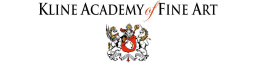 3264 Motor Ave. LA, CA 90034 | 310-927-2436 | klineacademy@att.net SUPPLY LIST Introduction to Classical Drawing PLEASE HAVE EVERYTHING READY TO GO ON THE FIRST DAY OF CLASS Raw Materials and Art Supplies in DTLA has a discounted kit for this class and it is available for curbside pick up, local bike delivery or shipping. Purchase your kit HERE https://rawmaterialsla.com/kits/kline-academy/introduction-to-classical-drawing and contact the store at (800) 729-7060 if you have any questions. You can also order your supplies online by clicking BLICK U Drawing Materials ● Graphite pencils – HB & 4B (Recommended brands: Tombo, Derwent, or Prismacolor  Turquoise) ● Charcoal pencils – HB or 2B Medium (Recommended brand: General’s Charcoal or  Conte) or you can get General's Pencil Kit set of 5. ● A box of soft vine charcoals ● General's white charcoal pencil ● Stumps or medium Round brush (hog hair) Papers ● 11” x 14" or larger Strathmore drawing paper Pad● A sheet of 19” x 25" Canson Mi-Teintes drawing paper (Steel Gray *We will need this in  week 3 or 4) Erasers ● Kneaded eraser ● Stick eraser 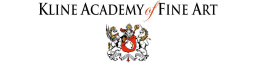 3264 Motor Ave. LA, CA 90034 | 310-927-2436 | klineacademy@att.net Other supplies ● Masking Tape ● Small Jar (You do not have to buy, just go to the kitchen and find one. You can bring  any empty jar with lid) ● 23"x 26" Drawing Board ● 18" Ruler, skewer or knitting needles ● Exacto knife and sandpaper pad ● Plumb line (optional) ● Sandpaper pad (can substitute for individual sandpaper sheets or drywall sanding screen)